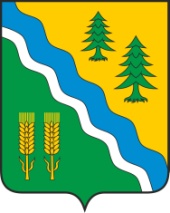 АДМИНИСТРАЦИЯ КРИВОШЕИНСКОГО РАЙОНАПОСТАНОВЛЕНИЕ11.11.2022                                                                                                                      № 788	        с. КривошеиноТомской областиОб утверждении  муниципальной программы  «Развитие личных подсобных хозяйств в Кривошеинском районе на 2023-2026 годы» (в редакции постановления Администрации Кривошеинского района от 15.02.2023 № 102, от 16.01.2024 № 21) В соответствии со статьей 179 Бюджетного кодекса Российской Федерации, на основании постановления Администрации Кривошеинского района от 11.10.2013 № 758 «Об утверждении Порядка разработки и оценки эффективности муниципальных программ муниципального образования Кривошеинский район»ПОСТАНОВЛЯЮ:1. Утвердить  муниципальную  программу  «Развитие личных подсобных хозяйств в Кривошеинском районе на 2023-2026 годы» согласно приложению к настоящему постановлению.2. Определить ответственным за реализацию мероприятий  муниципальной  программы  «Развитие личных подсобных хозяйств в Кривошеинском районе на 2023-2026 годы» Администрацию Кривошеинского района.3. Настоящее постановление вступает в силу с 01.01.2023 года. 4. Опубликовать настоящее постановление в газете «Районные вести» и разместить в информационно-телекоммуникационной сети "Интернет" на официальном сайте муниципального образования Кривошеинский район Томской области.5. Контроль за исполнением данного постановления возложить на заместителя Главы Кривошеинского района по социально- экономическим вопросам.И.о. Главы Кривошеинского района                                                                     А.В. ШтоббеАлександра Николаевна Грязнова 8 (38251) 21761ПрокуратураУправление финансовОтдел социально-экономического развития села БухгалтерияЗаместитель Главы Кривошеинского районаСельские поселения - 7ПриложениеУТВЕРЖДЕНАПостановлением АдминистрацииКривошеинского района                                                                                                    от 11.11.2022  №  788Муниципальная программа «Развитие личных подсобных хозяйств в Кривошеинском районе на 2023-2026 годы»Паспорт муниципальной программы «Развитие личных подсобных хозяйств в Кривошеинском районе на 2023-2026 годы»ВведениеСельское хозяйство продолжает оставаться для  нашего района базовой отраслью экономики. Сельское хозяйство представлено в 7 сельских поселениях района и во всех 22 населённых пунктах.На 1 января 2022 года поголовье животных во всех категориях хозяйств насчитывало 5187 голов крупного рогатого скота (100,2% к уровню 01.01.2021 года), из них 2109 коровы (93,8%), 1225 свиней (97,1%), 1817 овец и коз (59,4%), 487 лошадей (95,3 %), 6227 голов птицы (103,1%). Основой экономики остаются два крупных коллективных сельскохозяйственных предприятия: СПК «Белосток» и СПК «Кривошеинский».Здесь содержится основная масса крупного рогатого скота: 3772 головы крупного рогатого скота (далее – КРС), из которых 1450 голов коров.Производством сельскохозяйственной продукции в малых формах хозяйствования (далее – МФХ) занимаются 10 крестьянских (фермерских) хозяйств (далее – КФХ) и 5718 личных подсобных хозяйств (далее – ЛПХ).В районе проживает 11,8 тысяч населения, из которых в 809-ти подворьях содержится какой-либо скот (на 305 дворах содержится 536 коров).Поголовье животных в ЛПХ по состоянию на 1 января 2022 года составило:- поголовье крупнорогатого скота  1180 голов или 87 % к 01.01.2021 года.- из них коров - 541 голов или 85% к 01.01.2021 года;- поголовье свиней   1216 голов или  97 % к 01.01.2021 года;- поголовье овец  1808 голов или 106,5 % к 01.01.2021 года;- поголовье лошадей – 405 голова или 95 % к 01.01.2021 года;- поголовье птицы -  6137 голов или 102 % к 01.01.2021 года.В сравнении с 2020 годом в ЛПХ наблюдается уменьшение  поголовья коров (на 15%). Снижение поголовья коров в первую очередь связано как с улучшением уровня жизни населения, так и нежеланием молодёжи заниматься сельским хозяйством.  Удельный вес ЛПХ в общем объёме производства основных видов продукции составляет:  мясо 64%, молоко 16 %. Снижение поголовья коров в ЛПХ на настоящий момент достигло 125 голов за год.Процесс снижения поголовья сельскохозяйственных животных не прекращаетсяВ последнее время возрос интерес к производству сельскохозяйственной продукции людей среднего возраста.При значительной трудоёмкости и затратности ведения личных подворий, доходность их сводится к нулю, и заметными темпами в последние годы снижается поголовье животных, в том числе и коров. Предприниматели в этот сектор экономики практически не идут, а с увеличением ставок отчислений в пенсионный фонд произошло массовое закрытие индивидуальных предпринимателей занимающихся животноводством. Если в 2011 году было 71 хозяйство, то на 1 января 2018 года их осталось 2. Некоторые из закрывшихся индивидуальных предпринимателей реализовали животных, в том числе и коров, чтобы рассчитаться по отчислениям во внебюджетные фонды. На 1 января 2022 года в районе насчитывается 14 фермеров, из которых только 10 ведут хозяйственную деятельность. Появлению новых КФХ способствует грантовая поддержка.         В целом же развитие малых форм хозяйствования тормозит отсутствие устойчивого рынка сбыта молока, мяса, картофеля, овощей. Также отмечается тенденция к сокращению населения района, что автоматически ведёт за собой снижения посевных площадей картофеля и снижения поголовья коров.В личных подсобных хозяйствах за пять лет поголовье крупного рогатого скота, в том числе и коров сократилось на 25 %, свиней - на 17%. Вместе с тем в районе принимаются меры по стабилизации поголовья животных в ЛПХ. В целях развития и поддержки ЛПХ в районе работала муниципальная программа  «Развитие личных подсобных хозяйств в Кривошеинском районе на 2019-2022 годы».  В рамках данной программы выдавалась субсидия на содержание двух коров из расчёта 3 000 рублей за голову в год, а также субсидия на возмещение затрат за убой и ветеринарное исследование. За 2021 год ЛПХ получили из районного бюджета поддержку в размере 48 тыс. рублей, что меньше чем за 2020 год на 67%. Такая ситуация сложилась в связи с тем, что в условия предоставления поддержки были внесены обязательства по подтверждению расходов. Муниципальная программа «Развитие личных подсобных хозяйств в Кривошеинском районе на 2019-2022 годы» была направлена на финансовую поддержку граждан ведущих личное подсобное хозяйство с целью сохранения поголовья коров в личных подсобных хозяйствах граждан, стабилизации объёмов производства сельскохозяйственной продукции в этом секторе экономики, создания условий для развития ярмарочной торговли. Практика показывает, что в существующих реалиях выжить смогут только хозяйства, независимо от форм собственности и формы хозяйствования, которые смогли отладить производство и наладить  рынок сбыта произведённой продукции. В настоящее время в районе посевные площади в ЛПХ составляют 259 га. Посадки картофеля составляют 222 га, овощей 37 га.В рамках осуществления переданных государственных полномочий владельцам личных подсобных хозяйств оказана государственная поддержка в размере 1812 тысяч рублей.В 2021 году по программе «Агростартап» грант получил один фермер на развитие пчеловодства и по программе «Семейная ферма» - один фермер на развитие коневодства.3. Основные цели и задачи программыЦели Программы: - развитие мелкотоварного сельскохозяйственного производства для повышения доходов и уровня жизни сельского населения посредством создания экономических предпосылок для устойчивого развития личных подсобных хозяйств;- стабилизация и сохранение поголовья животных в личных подсобных хозяйствах граждан и на этой основе сохранение объемов производства сельскохозяйственной продукции в личных подсобных хозяйствах граждан в 2023 – 2026 годах.Основными задачами программы являются: - создание условий для увеличения поголовья коров, с целью увеличения производства молока, мяса в ЛПХ;- создание условий для развития ярмарочной торговли. 4. Участники программы и условия их  участия в данной программеУчастники программы: -  граждане осуществляющие ведение личного подсобного хозяйства с момента его учёта в похозяйственной книге, которая ведётся органами местного самоуправления поселений в установленном порядке на территории Кривошеинского района.Условия участия в программе:-  определяются в положении о поддержке личных подсобных хозяйств на территории Кривошеинского района утверждаемом ежегодно Администрацией Кривошеинского района.5. Механизм реализации программы5.1. Механизм реализации программы осуществляется через разработку и утверждение Администрацией Кривошеинского района Положения о поддержке личных подсобных хозяйств на территории Кривошеинского района. 5.2. Возмещение части затрат на содержание коров в личных подсобных хозяйствах осуществляется органом местного самоуправления (далее - Администрацией Кривошеинского района) за счет средств местного бюджета личным подсобным хозяйствам, имеющим в хозяйстве две коровы (далее – получатели субсидии на коров).5.2.1. Субсидия на содержание двух коров в личных подсобных хозяйствах предоставляется один раз в год в пределах, выделенных на эти цели объемов бюджетных средств из расчета 3000 рублей на одну голову коровы.5.2.2. Получатель субсидии на коров предоставляет заявление по форме установленной Администрацией Кривошеинского района в отдел социально-экономического развития села Администрации Кривошеинского района, с предоставлением документов, подтверждающих расходы на содержание коров.5.3. Возмещение затрат за ветеринарные услуги (клеймение мяса и экспертиза молочной продукции) осуществляется органом местного самоуправления (далее - Администрацией Кривошеинского района) за счет средств местного бюджета личным подсобным хозяйствам – участникам ярмарок выходного дня в г. Томске, а также реализующим продукцию собственного производства на торговых площадках Кривошеинского района и на фестивалях и праздниках регионального и федерального значения на территории Томской области (далее – получатель субсидии на ветеринарные услуги).5.3.1. Субсидии предоставляются в пределах, выделенных на эти цели объемов бюджетных средств по расходам, произведенным  с 1 октября предыдущего года по 30 сентября текущего года.5.3.2. Администрация сельского поселения согласовывает справку об участии получателя субсидии в ярмарке выходного дня в городе Томске, на торговых площадках Кривошеинского района, на фестивалях и праздниках регионального и федерального значения на территории Томской области, по форме установленной Администрацией Кривошеинского района.5.3.3. Получатель субсидии на ветеринарные услуги предоставляет заявление по форме установленной Администрацией Кривошеинского района в отдел социально-экономического развития села Администрации Кривошеинского района, с предоставлением квитанций об оплате ветеринарных услуг. 5.4. Возмещение части затрат за убой продуктивных животных (КРС, мелкий рогатый скот, лошади, свиньи) осуществляется Администрацией Кривошеинского района за счет средств местного бюджета в размере 70% от понесенных затрат, но не более 2000 рублей в год.5.4.1. Субсидия за убой одной головы продуктивного животного предоставляется личным подсобным хозяйствам – участникам ярмарок выходного дня в г. Томске, а также реализующим продукцию собственного производства на торговых площадках Кривошеинского района, на фестивалях и праздниках регионального и федерального значения на территории Томской области,  за убой на убойном пункте продуктивного животного, выращенного данным ЛПХ (далее – получатель субсидии за убой продуктивных животных).5.4.2. Субсидия за убой продуктивных животных предоставляется в пределах, выделенных на эти цели объемов бюджетных средств по расходам, произведенным  с 1 октября предыдущего года по 30 сентября текущего года.5.4.3. Получатель субсидии за убой продуктивных животных предоставляет заявление по форме установленной Администрацией Кривошеинского района в отдел социально-экономического развития села Администрации Кривошеинского района, с предоставлением квитанций об оплате услуг убойного пункта. 5.4.4. Администрация сельского поселения согласовывает справку об участии получателя субсидии в ярмарке выходного дня в городе Томске, на торговых площадках Кривошеинского района, на фестивалях и праздниках регионального и федерального значения на территории Томской области, по форме установленной Администрацией Кривошеинского района.5.5. Возмещение части затрат на корма для сельскохозяйственных животных, при условии содержания в хозяйстве не менее 2 условных голов сельскохозяйственных животных.5.5.1. Субсидия на возмещение затрат по приобретению комбинированных кормов (смесь зернового сырья, продуктов с высоким содержанием белка, витаминов и микроэлементов для кормления животных) и (или) зернофуража выдается в размере 60% от фактически понесенных расходов, произведенных с 1 октября предыдущего года по 30 сентября текущего года. Размер субсидии на возмещение затрат по приобретению комбинированных кормов и (или) зернофуража составляет не более 5000 рублей в год.5.5.2. Субсидия на возмещение затрат по приобретению сена выдается в размере 70% от фактически понесенных расходов, произведенных с 1 октября предыдущего года по 30 сентября текущего года. Размер субсидии на приобретение сена составляет не более 4000 рублей в год.5.5.3. Получатель субсидии на возмещение затрат по приобретению кормов для сельскохозяйственных животных предоставляет заявление по форме установленной Администрацией Кривошеинского района в отдел социально-экономического развития села Администрации Кривошеинского района, с предоставлением документов, подтверждающих приобретение кормов.5.6. Отдел социально-экономического развития села Администрации Кривошеинского района составляет список получателей поддержки личных подсобных хозяйств на территории Кривошеинского района по форме установленной Администрацией Кривошеинского района, готовит распоряжение о возмещении затрат, на основании которого перечисляет средства субсидии на поддержку личных подсобных хозяйств на территории Кривошеинского района на указанные заявителями расчетные счета.6. Система организации контроля за исполнением программыКонтроль за исполнением муниципальной Программы «Развитие личных подсобных хозяйств в Кривошеинском районе на 2023-2026 годы» осуществляет Администрация Кривошеинского района и Управление финансов Администрации Кривошеинского района.7. Сроки реализации программы, источники финансирования и мероприятия   Программа реализуется в 2023-2026 годах, источники финансирования Программы  и мероприятия определены в приложении к Программе.8. Ожидаемые конечные результаты и оценка эффективности реализации программыРеализация поставленных Программой задач по выполнению предусмотренных мероприятий будет способствовать развитию сельского хозяйства Кривошеинского района через сохранение поголовья животных в личных подсобных хозяйствах граждан.Осуществление программных мероприятий позволит сохранить аграрный сектор экономики Кривошеинского района, повысить привлекательность к ведению личных подсобных хозяйств граждан, поднять престижность сельского уклада жизни.Приложениек муниципальной программе«Развитие личных подсобных хозяйств в Кривошеинском районе на 2023-2026 годы»Мероприятия муниципальной программы «Развитие личных подсобных хозяйств в Кривошеинском районена 2023-2026 годы»Наименование  ПрограммыМуниципальная программа «Развитие личных подсобных хозяйств в Кривошеинском районе на 2023-2026 годы»Основание для разработкиПрограммы Постановление Администрации Кривошеинского района от 11.10.2013 №758 «Об утверждении Порядка разработки,  и  оценки эффективности муниципальных программ муниципального образования Кривошеинский район», решение Думы Кривошеинского района  от 24.12.2015 № 24 «Об утверждении  Стратегии  социально-экономического  развития  муниципального образования Кривошеинский район  до 2030 года».Сроки и этапы реализации ПрограммыПрограмма реализуется в 2023-2026 годах по этапам:1-й этап - 2023 год2-й этап -2024 год3-й этап -2025 год4-й этап – 2026 годИсточники и объёмы финансирования программы Районный  бюджет: 2023 г. –  175 250 рублей2024 г. –  800 000  рублей2025 г. –   800 000 рублей2026 г. –   800 000 рублей»Заказчик ПрограммыАдминистрация Кривошеинского района.КоординаторЗаместитель Главы Кривошеинского района по социально-экономическим вопросамРазработчик Программы Отдел социально - экономического развития села Администрации Кривошеинского района.ИсполнителиОтдел социально - экономического развития села Администрации Кривошеинского районаСоисполнители ПрограммыСельские поселения  Кривошеинского района, ОГАУ «Кривошеинское межрайонное ветеринарное управление»Участники мероприятий ПрограммыЛичные подсобные хозяйства граждан.Цель ПрограммыРазвитие мелкотоварного сельскохозяйственного производства для повышения доходов и уровня жизни сельского населения посредством создания экономических предпосылок для устойчивого развития личных подсобных хозяйств.Стабилизация и сохранение поголовья животных в личных подсобных хозяйствах граждан и на этой основе сохранение объемов производства сельскохозяйственной продукции в личных подсобных хозяйствах граждан в 2023 – 2026 г.г.Задачи Программы- создание условий для увеличения поголовья коров, с целью увеличения производства молока, мяса в личных подсобных хозяйствах - создание условий для развития ярмарочной торговли- создание условий для технического перевооружения личных подсобных хозяйств гражданОсновные направления ПрограммыСовершенствование механизма финансовой поддержки личных подсобных хозяйств граждан. Ожидаемый конечный результат Ожидаемые результаты деятельности личных подсобных хозяйств на 31.12.2026 год:- поголовье КРС – 1195 голов;- поголовье коров – 541 голова;- поголовье свиней – 1042 голов;- поголовье овец, коз – 1420 голов;- поголовье лошадей – 486 голов;- поголовье птицы – 7540 голов; - количество ЛПХ – 5617 единиц.Результаты работы программы в конечном итоге будут способствовать развитию сельскохозяйственной отрасли района.Контроль за исполнением ПрограммыАдминистрация Кривошеинского района, отдел социально- экономического развития села Администрации Кривошеинского района.Задачи,     
направленные
на достижение
целиКоличественные  и/или качественные  
целевые показатели, характеризующие
достижение   целей и решение
задачЕдиница 
измеренияИсточник  информации для расчётаБазовое     
значение показателя (на начало  
реализации)     Планируемое значение показателя по годам реализацииПланируемое значение показателя по годам реализацииПланируемое значение показателя по годам реализацииПланируемое значение показателя по годам реализацииЗадачи,     
направленные
на достижение
целиКоличественные  и/или качественные  
целевые показатели, характеризующие
достижение   целей и решение
задачЕдиница 
измеренияИсточник  информации для расчётаБазовое     
значение показателя (на начало  
реализации)     2023  год2024  год2025 год2026 год123456789Создание условий для увеличения поголовья КРС, в том числе коров, с целью увеличения производства молока, мяса в ЛПХ.Поголовье КРС в ЛПХ, всегоголовСводные данные с/х отдела11841184118711901195Создание условий для увеличения поголовья КРС, в том числе коров, с целью увеличения производства молока, мяса в ЛПХ.в т.ч. поголовье коров в ЛПХголовСводные данные с/х отдела541541541541541Создание условий для увеличения поголовья КРС, в том числе коров, с целью увеличения производства молока, мяса в ЛПХ.Количество ЛПХединицСтатистическая отчетность56175617561756175617Создание условий для развития ярмарочной торговли Поголовье свиней в ЛПХголовСводные данные с/х отдела10421042104210421042Создание условий для развития ярмарочной торговли Поголовье овец в ЛПХголовСводные данные с/х отдела13961400141014151420Создание условий для развития ярмарочной торговли Поголовье лошадей в ЛПХголовСводные данные с/х отдела474477480483486Создание условий для развития ярмарочной торговли Поголовье птицы в ЛПХголовСводные данные с/х отдела75247524753075357540№ п/пНаименование мероприятия Ресурсное обеспечениетыс. руб. Ресурсное обеспечениетыс. руб. Ресурсное обеспечениетыс. руб. Ресурсное обеспечениетыс. руб. Ресурсное обеспечениетыс. руб.Сроки выполненияПолучатель денежных средствОжидаемый непосредственный результат№ п/пНаименование мероприятиявсегов том числе в том числе в том числе в том числе Сроки выполненияПолучатель денежных средствОжидаемый непосредственный результат№ п/пНаименование мероприятиявсегоФБОБМБЧастные инвестицииСроки выполненияПолучатель денежных средствОжидаемый непосредственный результат1Создание условий для увеличения поголовья КРС, в том числе коров, с целью увеличения производства молока, мяса в личных подсобных хозяйствах населения.Создание условий для увеличения поголовья КРС, в том числе коров, с целью увеличения производства молока, мяса в личных подсобных хозяйствах населения.Создание условий для увеличения поголовья КРС, в том числе коров, с целью увеличения производства молока, мяса в личных подсобных хозяйствах населения.Создание условий для увеличения поголовья КРС, в том числе коров, с целью увеличения производства молока, мяса в личных подсобных хозяйствах населения.Создание условий для увеличения поголовья КРС, в том числе коров, с целью увеличения производства молока, мяса в личных подсобных хозяйствах населения.Создание условий для увеличения поголовья КРС, в том числе коров, с целью увеличения производства молока, мяса в личных подсобных хозяйствах населения.Создание условий для увеличения поголовья КРС, в том числе коров, с целью увеличения производства молока, мяса в личных подсобных хозяйствах населения.Создание условий для увеличения поголовья КРС, в том числе коров, с целью увеличения производства молока, мяса в личных подсобных хозяйствах населения.Увеличение поголовья КРС, в том числе коров в ЛПХ, с целью увеличения производства и реализации молока и мяса.-  Возмещение части затрат по содержанию поголовья коров в личных подсобных хозяйствах, имеющих две коровы - Возмещение части затрат на корма для сельскохозяйственных животных48--48-2023 годЛПХУвеличение поголовья КРС, в том числе коров в ЛПХ, с целью увеличения производства и реализации молока и мяса.-  Возмещение части затрат по содержанию поголовья коров в личных подсобных хозяйствах, имеющих две коровы - Возмещение части затрат на корма для сельскохозяйственных животных200--200-2024 годЛПХУвеличение поголовья КРС, в том числе коров в ЛПХ, с целью увеличения производства и реализации молока и мяса.-  Возмещение части затрат по содержанию поголовья коров в личных подсобных хозяйствах, имеющих две коровы - Возмещение части затрат на корма для сельскохозяйственных животных200--200-2025 годЛПХУвеличение поголовья КРС, в том числе коров в ЛПХ, с целью увеличения производства и реализации молока и мяса.-  Возмещение части затрат по содержанию поголовья коров в личных подсобных хозяйствах, имеющих две коровы - Возмещение части затрат на корма для сельскохозяйственных животных200--200-2026 годЛПХУвеличение поголовья КРС, в том числе коров в ЛПХ, с целью увеличения производства и реализации молока и мяса.-  Возмещение части затрат по содержанию поголовья коров в личных подсобных хозяйствах, имеющих две коровы - Возмещение части затрат на корма для сельскохозяйственных животных-  Возмещение части затрат по содержанию поголовья коров в личных подсобных хозяйствах, имеющих две коровы - Возмещение части затрат на корма для сельскохозяйственных животных127,25--127,25-2023 годЛПХ-  Возмещение части затрат по содержанию поголовья коров в личных подсобных хозяйствах, имеющих две коровы - Возмещение части затрат на корма для сельскохозяйственных животных400--400-2024 годЛПХ-  Возмещение части затрат по содержанию поголовья коров в личных подсобных хозяйствах, имеющих две коровы - Возмещение части затрат на корма для сельскохозяйственных животных400--400-2025 годЛПХ-  Возмещение части затрат по содержанию поголовья коров в личных подсобных хозяйствах, имеющих две коровы - Возмещение части затрат на корма для сельскохозяйственных животных400--400-2026 годЛПХ2Создание условий для развития ярмарочной торговли Создание условий для развития ярмарочной торговли Создание условий для развития ярмарочной торговли Создание условий для развития ярмарочной торговли Создание условий для развития ярмарочной торговли Создание условий для развития ярмарочной торговли Создание условий для развития ярмарочной торговли Создание условий для развития ярмарочной торговли Увеличение числа участников ярмарки, увеличение реализованного объема продукции, увеличение дохода (выручки) от реализации продукции.-  Возмещение затрат за ветеринарные услуги 0--02023 годЛПХУвеличение числа участников ярмарки, увеличение реализованного объема продукции, увеличение дохода (выручки) от реализации продукции.-  Возмещение затрат за ветеринарные услуги 100--100-2024 годЛПХУвеличение числа участников ярмарки, увеличение реализованного объема продукции, увеличение дохода (выручки) от реализации продукции.-  Возмещение затрат за ветеринарные услуги 100--100-2025 годЛПХУвеличение числа участников ярмарки, увеличение реализованного объема продукции, увеличение дохода (выручки) от реализации продукции.-  Возмещение затрат за ветеринарные услуги 100--100-2026 годЛПХУвеличение числа участников ярмарки, увеличение реализованного объема продукции, увеличение дохода (выручки) от реализации продукции.-  Возмещение затрат за ветеринарные услуги Увеличение числа участников ярмарки, увеличение реализованного объема продукции, увеличение дохода (выручки) от реализации продукции.- Возмещение части затрат  личным подсобным хозяйствам за убой на убойном пункте продуктивного животного (КРС, МРС, лошади, свиньи), выращенного данным ЛПХ0--0-2023 годЛПХУвеличение числа участников ярмарки, увеличение реализованного объема продукции, увеличение дохода (выручки) от реализации продукции.- Возмещение части затрат  личным подсобным хозяйствам за убой на убойном пункте продуктивного животного (КРС, МРС, лошади, свиньи), выращенного данным ЛПХ100--100-2024 годЛПХУвеличение числа участников ярмарки, увеличение реализованного объема продукции, увеличение дохода (выручки) от реализации продукции.- Возмещение части затрат  личным подсобным хозяйствам за убой на убойном пункте продуктивного животного (КРС, МРС, лошади, свиньи), выращенного данным ЛПХ100--100-2025 годЛПХУвеличение числа участников ярмарки, увеличение реализованного объема продукции, увеличение дохода (выручки) от реализации продукции.- Возмещение части затрат  личным подсобным хозяйствам за убой на убойном пункте продуктивного животного (КРС, МРС, лошади, свиньи), выращенного данным ЛПХ100--100-2026 годЛПХУвеличение числа участников ярмарки, увеличение реализованного объема продукции, увеличение дохода (выручки) от реализации продукции.ИтогоИтого175,25--175,25-2023 годЛПХИтогоИтого800--800-2024 годЛПХИтогоИтого800--800-2025 годЛПХИтогоИтого800--800-2026 годЛПХ